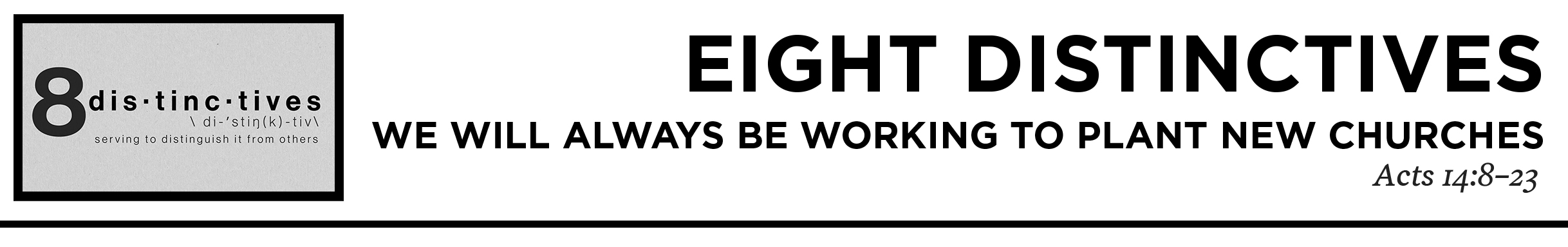 1.  Beware ______________________________                                                                                                                             (vv.8-13)2.  Have ________________________________                                                                                                                         (vv.14-18)3.  Maintain ______________________________                                                                                                                         (vv.19-23)Application QuestionsThese questions are provided for your further study and application of today’s sermon. Thoughtfully writing out the answers to these questions will help to drive home the point of today’s study. It is also helpful when you are able to discuss your answers with others. For more information about LifeGroups at Compass Bible Church that utilize these questions as the basis for their weekly discussion, please visit compasshillcountry.org/lifegroups or email us at info@compasshillcountry.org. 1.	Read 1 Corinthians 3:3-9. How can losing the battle with your own flesh keep you from being an effective tool for God to help build his church? Why is maintaining a high view of God imperative if you truly desire to be useful to God?2.	Read Romans 9:1–3 and Romans 10:1. Do you find it difficult to have a burden for lost souls? How can you heighten your own desire for those who have never responded to the good news of the gospel?3.	Read Luke 15:8–10 and 1 Thessalonians 2:1–2. Conflict and persecution are sure to come in various ways as you commit to carrying out the mission of God to reach people for Christ, teach people to be like Christ, and train people to serve Christ. How do these verses motivate you to use your short time on Earth for the advancement of the gospel?4.	Matthew 16:13–18 and Revelation 21:5–8. What are some encouragements you gain from these scriptures that paint a vivid picture of Christ Triumphant church and your part in it?